\Market Your Opportunity to Beat the CompetitionOur clients have shared that a part of their plan to sustain during the recession had been to downsize. And that now they are working towards growth as a strategy. Because productivity is maxed out, they need to 
hire highly productive key talent. Unfortunately their competitors have the same plan to hire the same great person, which means that anyone who is good at what they do is getting hired quicker than ever before. Amidst a talent shortage and a skills gap, 98% of employers surveyed said their unfilled job openings are causing a tangible negative impact.These factors have led to a competitive hiring environment, where employers realize they have to market themselves to attract qualified talent over their competitors and hire faster than ever before. The first step in marketing yourself is to create a marketing plan about your great opportunity that answers the candidate’s main question: What’s in it for me (WIFM). This marketing plan is often called an Employer Value Proposition.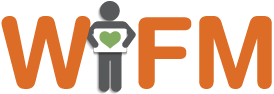 How to Create Job Marketing Statements (Example):Step 1: Consider what the employee would want Step 3:  Apply your job marketing statements to:Job Postings	Employer Career SiteDuring the InterviewSocial MediaDuring the Offer GlassdoorMatch your opportunity 
to what employees wantDescribe the opportunity match 
in an appealing wayCareer 
DevelopmentDefined Career Path. Million Dollar Investment in Talent Development We are committed to promoting from within. From day one we will work with you to establish a clearly defined career path, we have invested millions in developing the talent of our employees to help them achieve their full potential. Better Work/Life BalanceFlexible SchedulingWe want our employees to have rewarding professional lives, but we want them to have rewarding personal lives as well. Our flexible scheduling will give you the power to bring balance to your life.  More Earning PotentialMBO BonusesOur bonus system will give you specific 
goals and objectives you can meet to 
increase your earnings.Increased PrestigeBest in Class Product LineAs a leading provider of household and kitchen tools our products are household names,. You will be working on the most popular kitchen product of the past five years. Better LeadershipTop Rated ManagerYou will be working under a manager whose team is consistently recognized as one of the top teams in the company. They have 26 top contributor awards between them. One of our most recognized employees says her successes are in large part due to this manager’s mentorship and coaching. Step 2:  Match your opportunity to what employees wantDescribe the opportunity match 
in an appealing way